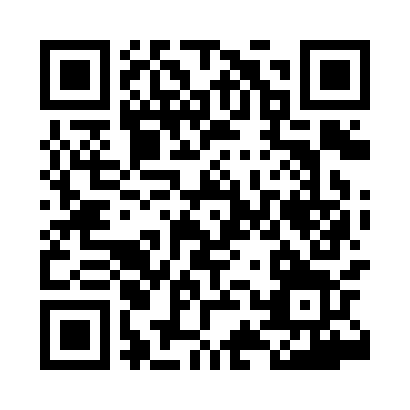 Prayer times for Jarmytanya, HungaryWed 1 May 2024 - Fri 31 May 2024High Latitude Method: Midnight RulePrayer Calculation Method: Muslim World LeagueAsar Calculation Method: HanafiPrayer times provided by https://www.salahtimes.comDateDayFajrSunriseDhuhrAsrMaghribIsha1Wed3:075:1512:305:337:469:452Thu3:045:1312:305:347:479:473Fri3:015:1212:305:357:489:504Sat2:595:1012:305:357:509:525Sun2:565:0912:295:367:519:546Mon2:545:0712:295:377:529:577Tue2:515:0612:295:387:549:598Wed2:485:0412:295:397:5510:019Thu2:465:0312:295:407:5710:0410Fri2:435:0112:295:407:5810:0611Sat2:415:0012:295:417:5910:0812Sun2:384:5812:295:428:0110:1113Mon2:354:5712:295:438:0210:1314Tue2:334:5612:295:438:0310:1615Wed2:304:5512:295:448:0410:1816Thu2:284:5312:295:458:0610:2017Fri2:254:5212:295:468:0710:2318Sat2:234:5112:295:468:0810:2519Sun2:204:5012:295:478:0910:2820Mon2:174:4912:295:488:1110:3021Tue2:154:4812:295:498:1210:3222Wed2:124:4712:305:498:1310:3523Thu2:104:4612:305:508:1410:3724Fri2:074:4512:305:518:1510:3925Sat2:054:4412:305:518:1610:4226Sun2:034:4312:305:528:1710:4427Mon2:004:4212:305:538:1810:4628Tue1:584:4112:305:538:1910:4929Wed1:554:4112:305:548:2010:5130Thu1:534:4012:305:548:2110:5331Fri1:514:3912:315:558:2210:55